                                                    ФИНАНСОВЫЙ ОТЧЕТ за  2012 ГОД                                                 ООО «УК «Содружество» по расходованию денежных средств, собранных для оплаты эксплуатационных расходов и коммунальных услуг жилого дома по адресу : ул. Р. Зорге, дом 16Общая площадь жилой части: 5911,3 м²(на основании ст. 162 п. 11 ЖК РФ "… управляющая организация ежегодно представляет собственникам помещений в многоквартирном доме отчет за предыдущий год")Вид услугиТариф руб./  кв. м SНачислено, руб.                                      РасходыРасходыВид услугиТариф руб./  кв. м SНачислено, руб.                                      Поставщики услугСумма, руб.Содержание общего имущества3.57253 240.35  ООО "УК "Содружество"       248712.63Содержание общего имущества3.57253 240.35  ОАО "Станция профилактической дезинфекции"                        Договор № 576 от 11.01.09г.  4 527.72Текущий ремонт1. Текущий ремонт по регламентным работам в соответствии с графиками ППР3.96280 905.13ООО "УК "Содружество"         280 905.132. Планово-накопительный текущий ремонт                                                    1.1279 447.91Плановый текущий ремонт, непредвиденные расходы (приложение № 1)508 860.73Управление домом1.1883 704.20ООО "УК "Содружество"         83 704.20Содержание придомовой территории1.2991 507.20ООО "УК "Содружество"         91 507.20Уборка лестничных клеток1.3495 053.80ООО "УК "Содружество"         95 053.80Диспетчерская служба355 руб/кв.417 480.00ООО "УК "Содружество"         417 480.00Обслуживание ПЗУ0.4934 758.72ООО "УК "Содружество"         34 758.72Эксплуатация общедомовых приборов учета0.8157 458.40ООО "УК "Содружество"         57 458.40Обслуживание лифтов1.3286 147.40ООО "ЛК "СОДРУЖЕСТВО"                                        Договор № 21 от 01.11.2011г.69 902.40Обслуживание лифтов1.3286 147.40ЗАО "Инженерный центр КПЛ"8 733.70Вывоз мусора3.00212 807.01ООО "Озон"                                  Договор № 10/М/010 от 15.05.2010г.216 000.00Очистка от снега и наледи0.559 753.83Бурлака С.П.9 015.00Отопление15,75    16,70754 400.34ОАО "ТГК-1"                                            Договор  поручительства № 21178 а от 01.09.2011г.                                      с января по август733 310.35Горячее водоснабжение63,00       66,78       211 610.70ОАО "ТГК-1"                                            Договор  поручительства № 21178 а от 01.09.2011г.                                      с января по август733 310.35Отоплениефакт414 086.65ОАО "ТГК-1"                                            Договор  поручительства № 21178 а от 01.09.2011г.                                       с сентября по декабрь522 509.33Горячее водоснабжение70.50108 422.68ОАО "ТГК-1"                                            Договор  поручительства № 21178 а от 01.09.2011г.                                       с сентября по декабрь522 509.33Холодное водоснабжение и водоотведение холодной воды31,56   33,44   179 469.08ГУП "Водоканал Санкт-Петербурга"                                          Доп. соглашение № 1 от 14.03.2008г. к договору № 16-99423/10-Н от 13.03.2008г., договор №  15-605217-ЖФ-ВО от 28.12.11г. ,  договор № 15-603980-ЖФ-ВС от 26.04.12г                                                   с января по август                                             247 563.79Водоотведение горячей воды15,78     16,72     52 998.58ГУП "Водоканал Санкт-Петербурга"                                          Доп. соглашение № 1 от 14.03.2008г. к договору № 16-99423/10-Н от 13.03.2008г., договор №  15-605217-ЖФ-ВО от 28.12.11г. ,  договор № 15-603980-ЖФ-ВС от 26.04.12г                                                   с января по август                                             247 563.79Холодное водоснабжение и водоотведение холодной воды35.44122 371.04ГУП "Водоканал Санкт-Петербурга"                                            Доп. соглашение № 1 от 14.03.2008г. к договору № 16-99423/10-Н от 13.03.2008г., договор №  15-605217-ЖФ-ВО от 28.12.11г. ,  договор № 15-603980-ЖФ-ВС от 26.04.12г                                        с сентября по декабрь                                              168 775.46ХВС ОДНфакт19 152.65ГУП "Водоканал Санкт-Петербурга"                                            Доп. соглашение № 1 от 14.03.2008г. к договору № 16-99423/10-Н от 13.03.2008г., договор №  15-605217-ЖФ-ВО от 28.12.11г. ,  договор № 15-603980-ЖФ-ВС от 26.04.12г                                        с сентября по декабрь                                              168 775.46Водоотведение горячей воды17.7227 251.77ГУП "Водоканал Санкт-Петербурга"                                            Доп. соглашение № 1 от 14.03.2008г. к договору № 16-99423/10-Н от 13.03.2008г., договор №  15-605217-ЖФ-ВО от 28.12.11г. ,  договор № 15-603980-ЖФ-ВС от 26.04.12г                                        с сентября по декабрь                                              168 775.46Электроэнергия МОП                             1.3362 896.48ЗАО "Фирма ПЕТРОСТРОЙТРЕСТ" Договор № б\н от 01.01.2009г.                                                 с  января по август                          433 222.00Электроэнергия  квартирная (ден\ночь)1.97/1.71 2.09/1.27384 353.57ЗАО "Фирма ПЕТРОСТРОЙТРЕСТ" Договор № б\н от 01.01.2009г.                                                 с  января по август                          433 222.00Электроэнергия МОП                              (фактически потребленная) факт32 285.57ЗАО "Фирма ПЕТРОСТРОЙТРЕСТ" Договор № б\н от 01.01.2009г.                                              с сентября по декабрь                             255 817.52Электроэнергия  квартирная (ден\ночь)2.09/1.27223 531.95ЗАО "Фирма ПЕТРОСТРОЙТРЕСТ" Договор № б\н от 01.01.2009г.                                              с сентября по декабрь                             255 817.52 Радио                                                  42,00    46,0038 010.00Северный РТУ ФГУП РС СП          Договор №  08-013 от 01.01.2009г. 38 010.00Антенна ТV115.0098 700.00ОАО "ТКТ"                                 Договор № А-2-5/07-3-2015 от 01.01.2009г.98 700.00ИТОГОИТОГО4 431 805.014 624 528.08Приложение № 1РАСХОДЫ за 2012г.РАСХОДЫ за 2012г.РАСХОДЫ за 2012г.оплачены за счет денежных средств собранных на планово-накопительный текущий ремонтоплачены за счет денежных средств собранных на планово-накопительный текущий ремонтоплачены за счет денежных средств собранных на планово-накопительный текущий ремонтоплачены за счет денежных средств собранных на планово-накопительный текущий ремонтПоставщики услуг Сумма, руб.КомментарийНорд-Вест+12 549.75  Лампы натриевая (5шт.), эмаль спец.назначения для покраски дверей косметический  ремонт в парадных) (18 банок по 2кг.)Юпитер4 764.00  лампы Экономка трубка (75 шт.), лампа накаливания (30 шт.)ПромКомплект97 425.00  1 .шлагбаум, комплектующие для установки шлагбаума, система видеонаблюдения для шлагбаума, система санкционированного доступа для шлагбаума2. труба для установки шлагбаума3. приемник радиолинии для шлагбаумаСПб-Контур1 638.00 1 .шлагбаум, комплектующие для установки шлагбаума, система видеонаблюдения для шлагбаума, система санкционированного доступа для шлагбаума2. труба для установки шлагбаума3. приемник радиолинии для шлагбаумаТехснаб1 400.00   1 .шлагбаум, комплектующие для установки шлагбаума, система видеонаблюдения для шлагбаума, система санкционированного доступа для шлагбаума2. труба для установки шлагбаума3. приемник радиолинии для шлагбаумаСпецСтрой25 500.00  реконструкция системы видеонаблюдения(по заявлениям собственников)СПб-Контур8 040.00  манометры (15 шт.), кран шаровый (3 шт.) для приведения  в соответствие с проектом ИТПСТД "Петрович"40 740.20  краска, расходные материалы для косметического ремонта лестниц, пандусаСК "Империал"289 347.38  косметический ремонт лестниц, окрытия пандуса и примыкания отмостки  Россельхозприемник2 400.00  сирень (20шт.)Линдстрем3 929.40  восстановление украденного ковраЭкспериментальный завод трейд20 167.00  полусферы (11 шт.)ЭнергоСистемы960.00  доводчик (1 шт.)- вандализмИТОГО508 860.73  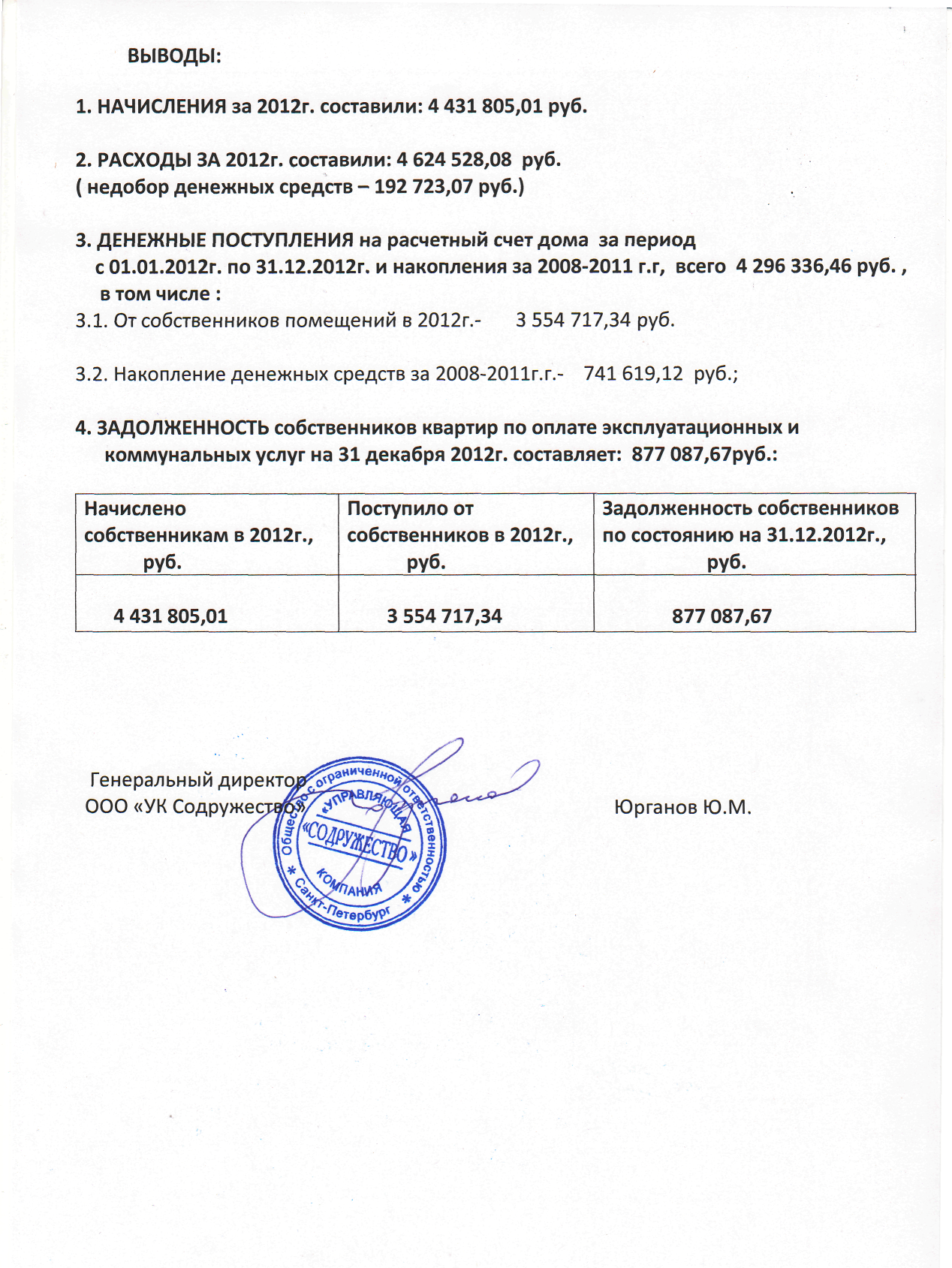 